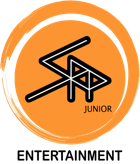 ☞ 주의 사항 ☜ 합격자는 개별 통보합니다.List of those who have passed will be announced individually.본 오디션을 촬영/녹음하여 발생하는 컨텐츠에 대한 저작권은 SRP엔터테인먼트에 귀속됩니다.All copyrights of contents shot or recorded for this audition belongs to SRP entertainment. 14세 미만의 참가자는 부모님이 동의가 필요합니다.Any person under age 14 needs to acquire the of the agreement of the legal parent guardian for this audition.                                                                                              작성자 (Applicant) :                           참가곡Song Selection지원분야ApplyPosition사진Photo성명Name영문English신장/체중Hegiht/WeightCm        kg Ft.        lbs.사진Photo성명Name한글Korean성별Sex남Male     (     )인적사항생년월일(나이)Date of Birth(age)생년월일(나이)Date of Birth(age)성별Sex여Female   (     )인적사항국적Nationality국적Nationality시력Eyesight좌 Left  :우 Right :연락처Contact집 Phone집 Phone주소Address연락처Contact핸드폰 Celluar핸드폰 Celluar주소Address연락처ContactE-mailE-mail주소Address학교 / 직업School / Occupation학교 / 직업School / Occupation학교 / 직업School / Occupation취미/특기Hobby/Special ability경력사항Experience경력사항Experience경력사항Experience보호자 동의 여부Parent GuardianAgreement보호자 동의 여부Parent GuardianAgreement보호자가 동의 하셨나요?If you are under 14 years of age, your parents or legal guardian must accompany you to the Audition. 예 Yes    (           )아니오 No (           )보호자가 동의 하셨나요?If you are under 14 years of age, your parents or legal guardian must accompany you to the Audition. 예 Yes    (           )아니오 No (           )보호자Guardian성명 Name보호자 동의 여부Parent GuardianAgreement보호자 동의 여부Parent GuardianAgreement보호자가 동의 하셨나요?If you are under 14 years of age, your parents or legal guardian must accompany you to the Audition. 예 Yes    (           )아니오 No (           )보호자가 동의 하셨나요?If you are under 14 years of age, your parents or legal guardian must accompany you to the Audition. 예 Yes    (           )아니오 No (           )보호자Guardian연락처 Contact